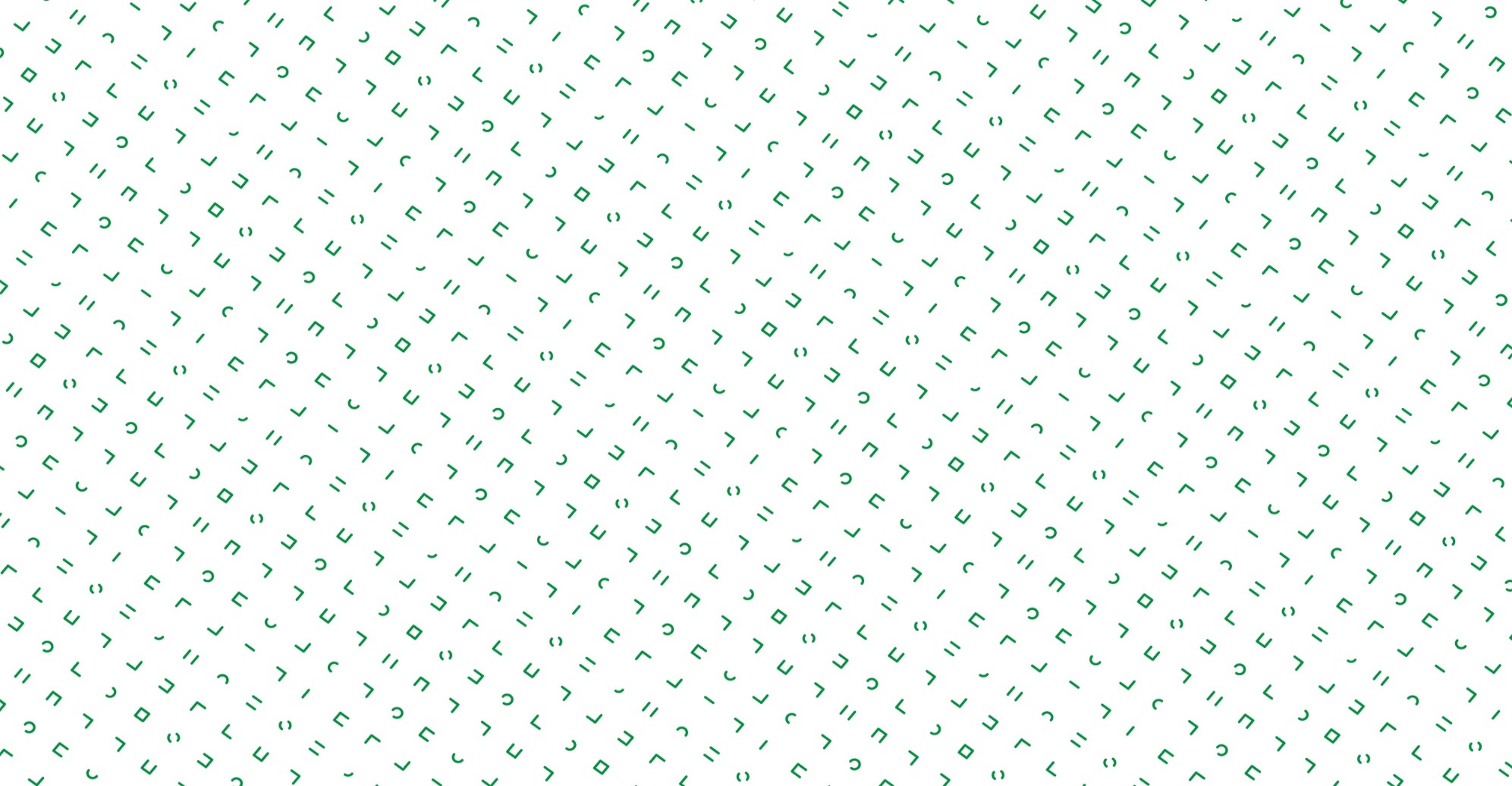 nameSIGNATURE